Комбикорм  Зерно Сено ДОСТАВКА     8952-777-42-62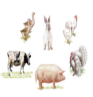 АКЦИЯ!!!  Доставка по Балахнинскому району – четверг, по городу – среда. Вайбер: Комбикорм Зерно Сено ЛукиноНаш сайт:    комбикорм-Лукино.рфНаш адрес: Балахнинский р-он, пос. Лукино, ул. Морозова дом 27 корп 2  График работы: понедельник – пятница с 8.30 – 16.00, суббота 8.30 – 13.00                    Прайс-лист на продукцию от 11.04.2022       НаименованиеПроизводитель1 кгобъеммешокКомбикорм для кур яичных кроссовКомбикорм для кур яичных кроссовКомбикорм для кур яичных кроссовКомбикорм для кур яичных кроссовКомбикорм для кур яичных кроссовПК-2  Комбикорм для молодняка кур 0-7 недель Ю. Корона52,6251315ПК-3  Комбикорм для молодняка кур от 8 недель до 2% яйц.Ю. Корона46,2251155ПК-1  Комбикорм для кур несушек гранула Ю. Корона43,6251090 ПК-2 Комбикорм для молодняка кур 0-7 недельБрюхо Корм45,6251140ПК-3  Комбикорм для молодняка кур от 8 недель до 2% яйц.Брюхо Корм40251000ПК-1 БК Комбикорм для кур несушек крупка Брюхо Корм38,825970ПК-1 Комбикорм для кур несушек от 20 недель Пурина42,5401700ПК1-2  Комбикорм для кур яичных кроссов от 46 недель  Маркорм36,825920ПК1-2 Комбикорм для птиц яичных кроссов Хороший32.825820ПК1-2  Комбикорм для кур несушек Родник2925725ПК1-2 Комбикорм для кур несушекШуя Сытный2530750ПК1-2 Комбикорм для яйценоской птицыШуя Баланс26,430790ПК1-2 Комбикорм для кур несушекШуя Эконом19,430580Комбикорм для бройлеровКомбикорм для бройлеровКомбикорм для бройлеровКомбикорм для бройлеровКомбикорм для бройлеровБр-1  Комбикорм для бройлеров 0-2 недель Ю. Корона60,6251515Бр-2  Комбикорм для бройлеров 3-4 недель Ю. Корона55,6251390Бр-1  Комбикорм для бройлеров от 5 недель Ю. Корона53,4251335Бр-1  Комбикорм для бройлеров 0-2 недель Брюхо Корм54,4251360Бр-2  Комбикорм для бройлеров 3-4 недель Брюхо Корм48251200Бр-3  Комбикорм для бройлеров от 5 недель Брюхо Корм45,6251140ПК5-1 Комбикорм для бройлеров стартер профиПурина66251650ПК 5-2 Комбикорм для бройлеров гроуэр профиПурина58251450ПК-6 Комбикорм для бройлеров  финиш профиПурина54251350ПК6-2 Комбикорм для мясных пород Хороший3925975ПК6-2  Комбикорм для бройлеров финиш (родник)	Родник3025750Комбикорм для индеекКомбикорм для индеекКомбикорм для индеекКомбикорм для индеекКомбикорм для индеекПК-11 Комбикорм для индеек 0-8 недельЮ. Корона66,2251655ПК-12 Комбикорм для индеек 9-17 недель Ю. Корона56    251400ПК-13 Комбикорм для индеек 18-30 недель  Ю. Корона50,8251270ПК-11 Комбикорм для индеек стартер 0-3 недельПурина82252050ПК 11-1 Комбикорм для индеек стартер-2 4-8 недельПурина71251775Комбикорм для индеек гроуэр 9-15 недельПурина56251400Комбикорм для индеек финишер 16-30 недельПурина52251300ПК-14  Комбикорм для взрослых индюков (родник)Родник3025750ПК-31  Комбикорм для гусей/уток (родник)Родник3025750Комбикорм для перепеловКомбикорм для перепеловКомбикорм для перепеловКомбикорм для перепеловКомбикорм для перепеловДК-50 Комбикорм для перепелов 0-30 дней Ю. Корона66,2251655ДК-52 Комбикорм для взрослых перепелов несушек Ю. Корона51,6251290ДК-52 Комбикорм для перепелов несушек Пурина54251350Комбикорм для кроликовКомбикорм для кроликовКомбикорм для кроликовКомбикорм для кроликовКомбикорм для кроликовПК-92 Комбикорм для кроликов с 20 дня лактацииЮ. Корона45,8251145ПК-90 Комбикорм для откорма кроликов с травяной мукойЮ. Корона 43251075ПК-92 Комбикорм для кроликов с 20 дня лактацииБрюхо Корм44,8251120ПК-90 Комбикорм для откорма кроликов без травяной мукиБрюхо Корм42.2251055ПЗК-91  Комбикорм для кроликов Родник30    25750ПК-90-2 Комбикорм для кроликовШуя Сытный2930870ПК-90-2 Комбикорм для кроликовШуя Эконом25,430760Комбикорм для КРСКомбикорм для КРСКомбикорм для КРСКомбикорм для КРСКомбикорм для КРСКК-62 Комбикорм для телят до 4 месяцев Ю. Корона46251150КК-63 Комбикорм для телят от 4 до 12 месяцев Ю. Корона41251025КК-60 Комбикорм для нетелей и молочных коровЮ. Корона42,6251065КК-60 Комбикорм для дойных коровШуя Сытный24,730740КК-60 Комбикорм для дойных коровШуя Баланс2430720Комбикорм для козКомбикорм для козКомбикорм для козКомбикорм для козКомбикорм для козОК-80 Комбикорм для МРС для лактирующих маток Пурина40251000ОК 80-1  Комбикорм для лактирующих коз 	Маркорм3425850КК-85 Комбикорм для взрослых козШуя Сытный28,430850Комбикорм для свинейКомбикорм для свинейКомбикорм для свинейКомбикорм для свинейКомбикорм для свинейСК-4 Комбикорм для поросят до 2 месяцев Ю. Корона53.4251335СК-5 Комбикорм для поросят 2-4 месяцев Ю. Корона47251175СК-8 Комбикорм для откорма свиней от 40 кг Ю. Корона41,8251045СК-7 Комбикорм для откорма свиней с 2 месяцквШуя Сытный24,730740Комбикорм универсальныйКомбикорм универсальныйКомбикорм универсальныйКомбикорм универсальныйКС Кормосмесь универсальная для с/х животных и птиц Брюхо Корм3825950Кормосмесь универсальная для всех видов животныхШуя Эконом17,430520Корм для кошек и собакКорм для кошек и собакКорм для кошек и собакКорм для кошек и собакДля кошек с курицей (Пурина)190101900Для собак с говядиной (Пурина)110101100ЗЕРНО, КРУПА, ДРОБЛЕНКАЗЕРНО, КРУПА, ДРОБЛЕНКАЗЕРНО, КРУПА, ДРОБЛЕНКАЗЕРНО, КРУПА, ДРОБЛЕНКАПшеница  21,540860Овес крупный22,430670Овес мелкий1540600Ячмень21,540860Рожь1840720Отруби пшеничные1525375Кукуруза (зерно)2240880Кукуруза дробленая 2440960Горох цельный (в кожуре)28401120Горох колотый (половинки)25401000Гороховые отруби2230660Гороховая сечка30401200Жмых подсолнечный2030600Жмых подсолнечный высокопротеиновый30,730920Шрот подсолнечный30Жом свекольный26.730800Свекольная стружка23.314325Зерносмесь дробленая (мелкая) пшен, ячм, горох, кукур, жмых, отруби, мел23,540940Зерносмесь дорбленая (средняя фракция)пшеница, кукуруза, ячмень, жмых25401000Пшено ТУ22,7501135Просо20501000Ракушка (молотая)1350650Мел кормовой1050500Мука мясокостная40401600Мука рыбная50402000Травяная мука гранулы17,535610Геркулес44351540Крупа ячневая3125775Крупа пшеничная темная3125775Крупа перловая3125775Семечки кормовые50251250Макароны некондиция3525875Горчица50402000Зерноотход1030300Добавки, премиксыДобавки, премиксыДобавки, премиксыДобавки, премиксыТрикальций фосфат62352170Дефторфосфат кормовой1130Сухое молоко60251500Ракушка морская крупная145Ракушка120Известняковая крупка125Гравий125Сера кормовая200/50020/50Скорлупа1,5кг65Белковая кормосмесь (кормовые дрожжи) ТУ	301кгБелковая кормосмесь (кормовые дрожжи) ГОСТ401кгРыбий жир (стекло) (ВХ)0,26/0,52110/180Рыбий жир витаминизированный (пластик)0,5/1л230/390Гамматоник0,1 л410Премикс «Расклеву бой!» (Богатей)500 г140Фелуцен для сельскохозяйственной птицы1кг170Премикс несушкам Южная Корона1кг120Крепковит (ВХ)0,980Здравур несушка (ВХ)0,25/0,6/1,570/150/325Желток (ВХ)0,7100Премикс для цыплят Солнышко150 г65Премикс бройлер Южная Корона1кг130Соль в брикетах Лизасол (ВХ)3  кг130Фелуцен солевой лизунец с минералами для коз, овец3 кг140Фелуцен солевой лизунец с минералами для КРС, коз, овец (для держателя)5 кг 240Фелуцен солевой лизунец с минералами для КРС  (для держателя)5 кг240Фелуцен минеральный лизунец премиум с магнием и железом для лошадей и жеребят  (для держателя)4 кг240Золотой фелуцен для коров, нетелей, быков, телят старше 6 месяцев3 кг360Премикс «Му-му» (ВХ)0,6160Фелуцен О2-2 для коз и овец (гранулы) (КП)1 кг140Премикс «Козочка»(ВХ)0,6100Премикс для кроликов (ВХ)900гр80Премикс Хрюша500 г65Молочная кислота 40%, пищевая добавка100 мл140Йод однохлористый100мл100Кормушки, поилкиКормушки, поилкиКормушки, поилкиКормушки, поилкиКормушка для птиц125мл40Кормушка для перепелов (цыплят) 20 ячеек180Кормушка горизонтальная 16 ячеек200Кормушка бункерная под банку80Кормушка бункерная на 1 кг130Кормушка для птицы на 1 кг эконом100Кормушка для птицы на 2,5 кг эконом150Кормушка для птицы на 5 кг эконом200Кормушка для цыплят 2,5 литра270Кормушка для птицы 5 литров370Кормушка для птицы 8 литров550Кормушка для птицы 10 литров600Кормушка для птицы, вертикальная подача, 5 литров290Кормушка для птицы, вертикальная подача, 10 литров500Кормушка для птицы с крышкой 9кг500Кормушка для птицы улучшенная 10 литров650Кормушка для индюков, гусей и др. птицы   12 кг650Кормушка / поилка / под банку / бутылку50Поилка / кормушка подвесная металлическая 80см700Поилка / кормушка подвесная металлическая 50см600Поилка / кормушка подвесная пластик 300 мл100Поилка / кормушка подвесная пластик 100 мл40Кормушка подвесная металлическая 100см400Кормушка металлическая для кроликов400Система нипельного поения 30 см (2 нипеля)280Система нипельного поения 50 см (3 нипеля)400Система нипельного поения 50 см на 3 чашки500Система нипельного поения 1м (5 нипелей)600Ведро 12 л с крышкой для СНП300Поилка нипельная с резьбой30Каплеуловитеь30Поилка чашечная50Автопоилка для птиц двойная 150 мл80Поилка вакуумная под стеклянную банку40Автопоилка для цыплят (0,2л)80Поилка для птицы 2 литра с ручкой, защелкой250Поилка для птицы 4 литра с ручкой, защелкой400Поилка для птицы 2 л200Поилка под бутылку 5 л175Поилка для птицы 5 литров эконом260Поилка для птицы 10 литров эконом370Поилка с ручкой, защелкой, 5 литров350Поилка для птицы 5 литров с пробкой, ручкой, защелкой, сеткой450Поилка для птицы 7,5 литров с ручкой, защелкой550Поилка для птицы с ручкой, пробкой, защелкой 8 литров600Поилка для птицы с ручкой, 15 литров700Поилка для уток 5 литров с ручкой, защелкой550Держатель для бутылки (поилка для кроликов)300Нипельная поилка с бачком 0,5 литра для кроликов390Поилка металлическая под бутылку 0,5-5 литров190Поилка пластик под бутылку 0,5-5 литров110Молокопоилка с соской 2 л500Крема, лампы и др.Крема, лампы и др.Крема, лампы и др.Крема, лампы и др.Вторая кожа берестовая, малахит (с зеленкой)150мл300Деготь березовый защитное средство100мл160Крем для доения «Денница» 500 гр140Крем для доения «Ночка»820мл350Вазелин800 гр200Крем для доения Любава250мл115Крем для доения Зорька750 гр350Лампа ИКЗ белая 250 вт160Лампа ИКЗК красная 250 вт250Липкая лента от мух12Ратобор восковые таблетки мумифицирующие100 гр30Ратобор-зерно мумифицирующее200гр40«Крысиная смерть № 1»100/200гр40/65Крысиная смерть № 2 красная200гр65АнтиКрыс тесто-сырные брикеты100гр45Крысиная прелесть ваниль со сливками100гр45Фас серная шашка стандартная300гр50Мышеловка пластиковая35Клей котофей 60гр95СЕНО  разнотравье 200 рублей тюкСЕНО  разнотравье 200 рублей тюкСЕНО  разнотравье 200 рублей тюкСЕНО  разнотравье 200 рублей тюк